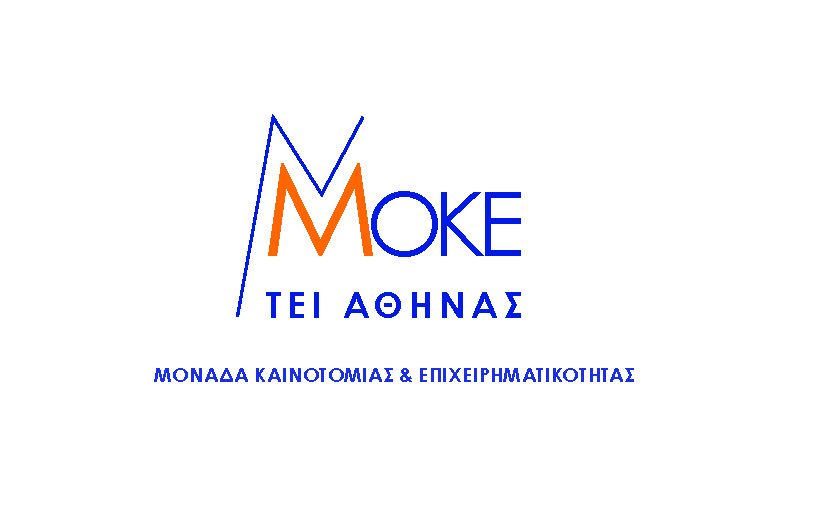 Διημερίδα‘Καινοτόμος Επιχειρηματικότητα. Στόχος και Διέξοδος στη κρίση’Συνεδριακό Κέντρο του ΤΕΙ ΑθήναςΠαρασκευή 16 και Σάββατο 17 Μαρτίου 20121η ημέρα:  Παρασκευή 16/03/201208.30 – 09.00:  Εγγραφές 09.00 – 09.45:  Χαιρετισμοί -  Νίνος Δημήτριος, Καθηγητής, Πρόεδρος ΤΕΙ -  Ιφιγένεια Ορφανού, Ειδική Γραμματέας Ευρωπαϊκών Πόρων, Υπουργείο Παιδείας    -  Μπρατάκος Μιχάλης, Καθηγητής, Πρόεδρος της Επιτροπής Εκπαίδευσης και Ερευνών, ΤΕΙ Αθήνας-  Πανέτσος Σπύρος, Καθηγητής, εκ μέρους της ΔΑΣΤΑ ΑΣΠΑΙΤΕ-  Μουστάκας Γεώργιος, υπεύθυνος ΜΟΚΕ ΑΣΠΑΙΤΕ, πρόεδρος της Ένωσης Τεχνολόγων Εκπαιδευτικών-  Αντωνίου Αντώνης, Καθηγητής Αντιπρόεδρος και υπεύθυνος ΔΑΣΤΑ ΤΕΙ Πειραιά-  Τσελές Δημήτριος, Καθηγητής, Γραφείο Διασύνδεσης ΤΕΙ Πειραιά, Αντιπρόεδρος ΔΟΑΤΑΠ     -  Φούρλας Γεώργιος, υπεύθυνος ΜΟΚΕ  ΤΕΙ Λαμίας09.45- 11.00:  1η Συνεδρία.                                  Συντονιστές: Νασιόπουλος Αθανάσιος , Παναγιάρης ΓεώργιοςΝασιόπουλος Αθανάσιος, Καθηγητής, Ιδρυματικός υπεύθυνος της ΜΟΚΕ ΤΕΙ Αθήνας ‘Η Μονάδα  Καινοτομίας και Επιχειρηματικότητας, ως Θεσμός Γνώσης, ως Φυτώριο Ιδεών’Παναγιάρης Γεώργιος, Καθηγητής Σχολής Γραφικών Τεχνών και Καλλιτεχνικών Σπουδών,‘Η αναπτυξιακή διάσταση της Πολιτιστικής Κληρονομιάς: Πολιτικές προστασίας και ανάδειξης’-     Λύτρας Περικλής, Καθηγητής,  Σχολή Διοίκησης και Οικονομίας, Τμήμα Τουριστικών       Επιχειρήσεων‘Άξονες Νεανικής Επιχειρηματικότητας στο Τουρισμό’Καλδής Παναγιώτης, Καθηγητής Τμήματος Οινολογίας ΤΕΙ Αθήνας, Γιαννουζάκου Αλεξία, Γεωπόνος- Γεωργοοικονομολόγος, Γεωπονικό Πανεπιστήμιο Αθηνών‘Καινοτόμοι τρόποι προώθησης αγροτικών προϊόντων και τροφίμων’   Δήμας Γεώργιος, Αναπληρωτής Καθηγητής, Σχολή Διοίκησης και Οικονομίας, Τμήμα Διοίκησης Μονάδων Υγείας και Πρόνοιας, ΤΕΙ Αθήνας ’Νεανική καινοτομία και επιχειρηματικότητα σε περίοδο κρίσης’11.00 – 11.30:  Διάλειμμα. Καφές11.30 – 14.00:  2η Συνεδρία                                    Συντονιστές: Λύτρας Περικλής,  Δήμας ΓεώργιοςΣπηλιώτη Αγνή, Γενική Γραμματεία Έρευνας και Τεχνολογίας, Υπεύθυνη Προγραμμάτων ‘Προγράμματα υποστήριξης Καινοτομίας: Καινοτομικές Συστάδες Επιχειρήσεων’Αμπατζής Κωνσταντίνος,  Διευθυντής Καταθέσεων και Χορηγήσεων Τίτλων, Οργανισμός Βιομηχανικής Ιδιοκτησίας (ΟΒΙ)‘Η προστασία των εφευρέσεων στην Ελλάδα και το εξωτερικό’Καραχάλιου Αργυρώ,  Εθνικό Κέντρο Τεκμηρίωσης (ΕΚΤ),  Υπεύθυνη Έργου“Enterprise Europe Network”, το Δίκτυο της ΕΕ για την καινοτομία και την επιχειρηματικότητα’Τσίγκος Δημήτριος, Πρόεδρος της Ελληνικής Ένωσης Νεοφυών Επιχειρήσεων και της Πανευρωπαϊκής Συνομοσπονδίας Νέων Επιχειρηματιών (Startup Greece)‘Επιχειρηματικότητα, Έρευνα και Καινοτομία’Δρογγούδης Γεώργιος,  Senior Project Manager, Εταιρία Μίλητος Αναδυόμενες Τεχνολογίες & Υπηρεσίες‘Business Mentors: Το Ελληνικό μέρος του Ευρωπαϊκού Δικτύου Μεντόρων για τη Γυναικεία    Επιχειρηματικότητα’Κοκορότσικος Πάρις, Δρ, εντεταλμένος Λέκτορας Πολυτεχνικής Σχολής Αριστοτέλειου Πανεπιστήμιου, Διαχείριση Καινοτομίας και Καινοτομικής Επιχειρηματικότητας, Διευθύνων Σύμβουλος της Ευρωσύμβουλοι Α.Ε.‘Καινοτομική επιχειρηματικότητα μέσα από τα ΑΕΙ. Υποστήριξη του επιχειρείν πέραν της εκπαίδευσης επιχειρείν. Μηχανισμοί/Μέθοδοι/Βέλτιστες πρακτικές’14.00 – 15.30:  Γεύμα15.30 – 17.30:  3η Συνεδρία                                  Συντονιστές: Βαρδάκη Ζαμπία, Καλδής ΠαναγιώτηςΖούνης Πέτρος, Δρ, Πολιτιστική χορηγία, Διδάσκων Ελληνικό Ανοικτό Πανεπιστήμιο και Πανεπιστήμιο Αθηνών ‘Η ανάπτυξη του πολιτιστικού τουρισμού σε συνάρτηση με την εξέλιξη του τοπικού Μουσειακού Πολιτιστικού Προϊόντος’      -      Πατέρας Ευάγγελος, Δρακόπουλος Πάνος, Χανδρινός Άρης, Πλακίτση Αθηνά,  ΤΕΙ Αθήνας               ‘Αναβάθμιση των Οπτικών επιχειρήσεων σε Σύγχρονα Κέντρα Παροχής Υγείας και                    Επιχειρηματικότητας, σύμφωνα με τα ευρωπαϊκά πρότυπα’Γκιών Θεμιστοκλής, Challenge Director – TEDxAthens, μη κερδοσκοπική εταιρία Διάχυσης Καινοτομικών Ιδεών              ‘TEDxAthens - Ιδέες που αξίζει να διαδοθούν’Κουμπούρος Ιωάννης, Επίκουρος Καθηγητής, ΤΕΙ Αθηνών‘Δραστηριότητες και αξιοποίηση στην Ευρώπη των ΤΠΕ. Προοπτικές επενδύσεων και απασχόλησης’Βασιλειάδης Θεοκλής, Σεκέρογλου Αβραάμ, εταιρία Specisoft‘Καινοτόμα Λογισμικά στην υπηρεσία του νέου επιχειρηματία’Νικολαΐδης Νικόλαος, Γενικός Διευθυντής Ξενοδοχείων‘Τάσεις Επιχειρηματικότητας στον Τουρισμό’  2η ημέρα:  Σάββατο 17/03/2012‘Παρουσίαση Επιτυχημένων Καινοτομικών Επιχειρηματικών Πρωτοβουλιών, Συνεργασιών, Ιδεών και Προϊόντων’08.30 – 09.00:  Εγγραφές09.00 - 09.30:  Χαιρετισμοί-  Μπρατάκος Μιχάλης, Καθηγητής, Πρόεδρος της Επιτροπής Εκπαίδευσης και Ερευνών-  Νασιόπουλος Αθανάσιος, Καθηγητής, Ιδρυματικός Υπεύθυνος της ΜΟΚΕ 09.30 – 11.30:  1η Συνεδρία                     Συντονιστής:  Νασιόπουλος Αθανάσιος-      Μανιάτης Νικόλαος, Συντηρητής Αρχαιοτήτων & Έργων Τέχνης, Μουσειο - Τεχνική,            "Παραδείγματα Έρευνας & Ανάπτυξης Ανοικτής Καινοτομίας" 
Λιβανός Νικόλαος, Νέος Επιχειρηματίας, Emtech ΕΠΕ, Ηλεκτρονική – Πληροφορική‘Καινοτομικό Υλικό και Λογισμικό ως προϋπόθεση επιτυχίας: Μια επιτυχημένη συνεργασία με τoν Ευρωπαϊκό Οργανισμό Διαστήματος (ESA) ’Μαζαράκης Γεώργιος, Managing Director, PCC Hellas, παροχή υπηρεσιών υγείας και φαρμακευτικής αγωγής ‘Καινοτομικές Υπηρεσίες στο χώρο του φαρμάκου’Χαλαμανδάρης Αιμίλιος, Δρ, Innoetics ΕΠΕ, Εταιρία Spin-off ‘Innoetics, Τεχνολογίες συνθετικής ομιλίας’Θεοχαράτος Χρίστος, Δρ, Irida Labs, Πάτρα‘Η σημασία των επιτυχημένων συνεργασιών με ακαδημαϊκά εργαστήρια’ 11.30- 12.00:  Διάλειμμα. Καφές 12.00 – 13.30:  2η Συνεδρία                    Συντονιστής:  Παναγιάρης ΓεώργιοςΦαληρέα Λία, Διευθύντρια Ένωσης Ξενοδόχων Αθηνών και Αττικής‘Από τις σπουδές στο ΤΕΙ στην Τουριστική Επιχειρηματικότητα’ Μπρούσαλης Δημοσθένης, Γενικός Διευθυντής της DASC Branding ‘Εxport  Branding.gr: branding, ανάπτυξη και κερδοφορία’Γιαννούλης Νεκτάριος, Καγιά Ανθή, Καγκουλίδης Πάνος, Ρίκκου Κώστας, φοιτητές Πληροφορικής, ΤΕΙ Αθήνας, βραβευθέντες στο διαγωνισμό Imaging Cap 2011 της Microsoft και finalist στο TEDx Challenge 2011‘Μια καινοτόμος ιδέα: Σύστημα Miltumedu, Υποστήριξη ΑΜΕΑ Σπουδαστών’Πυρκόλος Τρύφωνας, Παππάς Σεραφείμ, τελειόφοιτοι Τμήματος Ηλεκτρονικής, ΤΕΙ Αθήνας ‘Η προσπάθεια για ίδρυση νέας καινοτομικής επιχείρησης: Αγωνίες και προβλήματα’ 13.30- 14.30:  Στρογγυλό τραπέζι                         (Νασιόπουλος Αθανάσιος, Παναγιάρης Γεώργιος, Βαρδάκη Ζαμπία, Καλδής Παναγιώτης,                           Μιαούλης Γεώργιος,  Χατζηδιάκος  Παρασκευάς)Ερωτήσεις, ΠαρεμβάσειςΑνακοίνωση του Διαγωνισμού ‘Φυτώριο Ιδεών’Επιχειρηματική ιδέαΕπιχειρηματικό σχέδιο14.30- 15.00:  Κλείσιμο – Λήξη